ОБЩЕСТВО С ОГРАНИЧЕННОЙ ОТВЕТСТВЕННОСТЬЮ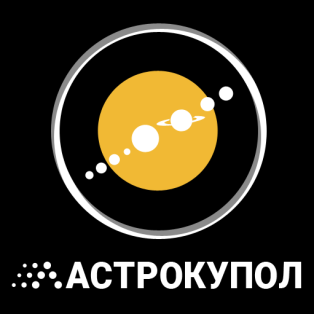 ГК «Астрокупол» ИНН/КПП 5835122449/583501001    440066, г. Пенза, ул. Московская, 3-2.Тел.+7 965 633 83 77         	                  		    gkastrokupol@mail.ru  	     +7 906 157 96 73	     +7 937 430 00 03					www.astrokupol.ru	     +7 927 289 94 75(Watsapp, Telegram)Исх. №  ______от «__» ____2018гКоммерческое предложениеУважаемые господа!Представляем Вашему вниманию продукцию компании                  ООО «ГК Астрокупол» (Группа Компаний Астрокупол), занимающейся разработкой и производством астрономических автоматизированных укрытий, используемых в качестве астрономических обсерваторий для наблюдения за ближним и дальним космосом.Компания «ГК Астрокупол» официально зарегистрирована и действует с февраля 2017 года, созданию которой, предшествовали трехлетние конструкторские изыскания и разработки в области создания надежных и герметичных автоматизированных укрытий, защищающих прецизионную оптическую аппаратуру от внешних климатических воздействий. Продукция «ГК Астрокупол» не уступает, а во многом превосходит зарубежные аналоги известных мировых производителей.			Качество изделий «ГК Астрокупол» не уступает качеству продукции других компаний, чья продукция пользуется большим спросом в Европе.		Наши изделия отвечают самым высоким мировым требованиям, могут использоваться в программах импортозамещения, т.к. обладают высоким эксплуатационным качеством и надежностью, при низкой цене и не требуют технического обслуживания. 								Компания "ГК Астрокупол" оказывает  гарантийное и пост гарантийное сопровождение и технические консультации владельцам куполов, согласно клиентским договорам поставки.Технические характеристики серийно выпускаемых куполов компании «ГКАстрокупол»:Дополнительные сведения:- Материал корпусных частей купола: стеклопластик;- Цвет внешней поверхности купола: согласно таблицы RAL (по умолчанию – белый);- Термостабилизация купола:  изготовление корпусных частей купола по технологии «сендвич»;- Привод вращения купола: электромеханический, мотор-редуктор;- Привод открывания ворот купола: электромеханический, мотор-редуктор;- Привод открывания передней створки купола: гидравлический, электрическая насосная станция с гидроцилиндрами;- Техническое освещение подкупольного пространства: цвет белый;- Рабочее освещение подкупольного пространства: цвет красный;- Ручного управления куполом: проводной 6-ти кнопочный пульт управления;- Аварийное откр./закр. купола – рукоять ручного привода; - Ветровая защита купола: противоштормовые зацепы;- Управление: электронный контроллер управления куполом с режимом гиддирования (для автоматических монтировок);- Поддерживаемые стандарты: Ascom, Selestrone, Meade.- Управление куполом через ПЭВМ: драйвер управления для ОС Windows;- Гарантийный срок эксплуатации стеклопластиковых поверхностей купола: 10 лет.- Гарантийный срок на приводы и механизмы купола: 24 мес.- Гарантийный срок на дополнительное оборудование: согласно паспорту производителя;Компания «ГК Астрокупол» имеет возможность поставлять астрономическое оборудование различных мировых производителей, что позволяет, разрабатывать и реализовывать проекты поставки частных, школьных и профессиональных государственных астрономических обсерваторий «Под ключ».Многолетний опыт работы наших сотрудников в структурах ВПК, при предъявлении специальных требований к размерам и иным параметрам и характеристикам, позволяет выполнять заказы проектирования и изготовления астрономических куполов согласно индивидуальному техническому заданию для частных и государственных заказчиков.Мы заинтересованы в продвижении своей продукции на Российском рынке и предлагаем сотрудничество на взаимовыгодных условиях.«ГК Астрокупол»Размер (м)/Параметры2,152,863,324,365,386,46/6,65Ширина створа ворот более (м)11,21,31,622,4/2,6Сектор обзора ворот  по азимуту (град.)~ 56~ 50~ 50~ 50~ 50~ 50Сектор обзора ворот  по углу места (град.)от 0 до 115от 0 до 115от 0 до 115от 0 до 115от 0 до 115от 0 до 115Угол поворота купола (град.)более 360более 360более 360более 360более 360более 360Диапазон рабочих температур воздуха (град. С) -30/+40 (основная.)-70/+65 – (доп.опция) -30/+40 (основная.)-70/+65 – (доп.опция) -30/+40 (основная.)-70/+65 – (доп.опция) -30/+40 (основная.)-70/+65 – (доп.опция) -30/+40 (основная.)-70/+65 – (доп.опция) -30/+40 (основная.)-70/+65 – (доп.опция)Скорость вращения купола (электропривод) (град./сек.)10/3010/3010/3010/3010/3010/30ручной (аврийный) привод откр/закр. ворот естьестьестьестьестьестьВремя открытия/закрытия ворот купола ручным приводом не более (мин.)112345Степень защитыIP55/ IP65IP55/ IP65IP55/ IP65IP55/ IP65IP55/ IP65IP55/ IP65Масса автоматизированного купола с адаптером (кг.)~ 240~ 320~550~ 1500~ 1500~ 1800Масса цилиндра (кг.)~ 110~ 180~250~ 700~ 1000~ 1500Время открывание створки ворот не более (сек.)202635425058Контроллер управления куполоместь/опцияесть/опцияесть/опцияестьестьестьКомпенсатор массы воротнетнетнетестьестьестьСопряжение управления куполом с автоматическими монтировками других производителейопцияопцияопцияAscomAscomAscomТеплоизоляцияопцияопцияопцияестьестьестьДополнительный слой теплоизоляцииопцияопцияопцияопцияопцияопцияЭлектропривод вращения куполаопцияопцияопцияестьестьестьЭлектропривод ворот куполаопцияопцияопцияестьестьестьУстановка метеостанцииопцияопцияопцияопцияопцияопцияПолная автоматизация и контроль управления работы телескопаопцияопцияопцияестьестьестьТермопокрытие/антиконденсат опцияопцияопцияопцияопцияопция